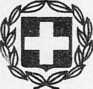          ΕΛΛΗΝΙΚΗ ΔΗΜΟΚΡΑΤΙΑ ΔΙΚΗΓΟΡΙΚΟΣ ΣΥΛΛΟΓΟΣ ΒΟΛΟΥENΗΜΕΡΩΤΙΚΗ ΕΚΔΗΛΩΣΗΑΣΦΑΛΙΣΤΙΚΟ-ΟΙ ΕΠΕΡΧΟΜΕΝΕΣ ΑΛΛΑΓΕΣΕισφορές-Συντάξεις-ΡυθμίσειςΕισηγητήςΑΝΔΡΕΑΣ ΚΟΥΤΣΟΛΑΜΠΡΟΣΠροϊστάμενος  Τμήματος Μη Μισθωτών Δ/νσης Νομικής Υπηρεσίας ΕΦΚΑ. Πρόεδρος Ένωσης Εμμίσθων Δικηγόρων ΕλλάδαςΣύμβουλος Δ.Σ. Δικηγορικού Συλλόγου ΑθηνώνΠαρασκευή, 21η Φεβρουαρίου 2020 και ώρα 19.00Συνεδριακό Κέντρο FORUM (Δεληγιώργη 2, Βόλος).*Πριν την έναρξη της Εκδήλωσης και ώρα 18.30 θα υπάρξει παρουσίαση των νέων εφαρμογών της Τ.Ν.Π. «ΣΟΛΩΝ»      Ο Πρόεδρος                           Ο Γεν. ΓραμματέαςΧρήστος Στρατηγόπουλος          Βασίλειος Μπακαλιάνος